国际合作培养计划DAAD项目研修计划写作培训报名通知为更好地帮助有意向在德国读博的学生掌握英语研究计划的写作技巧，更顺利地申请德国博士位置及奖学金，德意志学术交流中心（DAAD）将于2017年10月28日联合中国科学院大学举办研究计划写作培训（Proposal Writing Training），培训的内容包括：为什么研究计划如此重要？科研资助机构在寻找什么样的研究人员？研究计划有哪些重要的组成部分？如何理解研究问题和研究假设的重要性？如何设计研究问题？不同的研究方法和研究设计有哪些特点？如何将学到的技巧用于自己的申请当中？培训具体安排如下：时间：2017年10月28日（周六）9:00—17:00培训对象：计划于2018年赴德攻读博士学位或联合培养的应届硕士毕业生或博士在读学生，专业领域为自然科学、工程科学、医学等。总名额为25人。专业成绩优异、英语水平良好并已与德方教授建立初步联系的申请人将会被优先考虑。培训专家：Christian Staehelin教授培训语言：英语培训地点：中国科学院大学中关村校区教学楼费用：免费报名程序：请最晚于2017年10月19日将申请表发至国科大国际处李老师处报名（lianpei@ucas.edu.cn）另，DAAD还将于11月4日于华南理工大学（广州）、11月11日于同济大学（上海）举办该培训，欢迎广州及上海地区的中科院同学报名，感兴趣的同学请将报名表发至DAAD驻京办事处任老师处（phd@daad.org.cn），并注明报名的场次。更多信息请关注DAAD驻京办事处网站www.daad.org.cn和DAAD“赴德研究“微信公众号。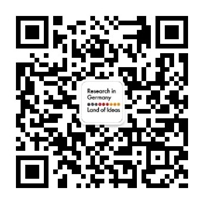 